（岩倉紙芝居館古典館http://hjueda.on.coocan.jp/koten/koten.htm）　宰主　上田啓之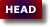 
『荀子』議兵篇に、臨武君の言として「孫（子）・呉（子）も之（勢利、変詐、感忽、悠闇）を用いて、天下に敵無し」とあり、『韓非子』五蠧篇には、「孫・呉の書を蔵する者は、家ごとに之れ有り」、さりとて兵は弱いと嘆いており、戦国時代に広く普及していたとされる。司馬遷は「孫子・呉起列伝」を著し、呉王の闔閭（こうりょ、在位BC514-496）に仕えた斉人の孫武、その百年後の子孫、斉の田忌に仕えた孫臏の事績（桂陵の戦BC353、馬陵の戦BC341）、孔子の高弟の曾子の弟子であり、後に魏の文候（在位BC445-396）、武候（在位BC395-370）に仕えた衛人の呉岐の事績を記した。『漢書』芸文志・兵権謀家類には、『呉孫子兵法』82巻・図9巻、『漢書』30巻・志第10に「斉の孫子89編、図4巻」とあり、 顔師古がこれに「孫殯」と注 している。現テキストは13編であり、魏の曹操（武王）が編纂注した『魏武注孫子』による。
1972年、山東省銀雀山の前漢時代の墳墓から『竹簡孫子』や『孫殯兵法』の竹簡が出土し、『呉孫子兵法82巻・図9巻』と『斉の孫子（孫殯）89編、図4巻』は別物で、孫殯の兵法書は伝わっておらず、『呉孫子兵法』が継承されていることが判明したそうである。孫武の記したものが、後継者により82巻・図9巻に膨れあがり、曹操が基本となる部分に簡略化したとされる。続日本記、天平宝字四年（760年）十一月丙申条に、「舍人の春日部三関に刀を授け、中衛舍人土師宿禰関成等六人を大宰府に遣はし、大弐吉備朝臣真備に就かせ、諸葛亮八陳と孫子九地及び結営向背を習はしむ」とあり、「孫子」はこの時代から我が国でも読まれていた。



、、、、、、、、、、、、、、　　孫子曰く、およそ兵を用（もち）うるの法は、将（しょう）、命（めい）を君（きみ）に受け、軍を合（がっ）し衆を聚（あつ）め、圮地(ひち)には舍(やど)ることなく、衢地(くち)には交(まじ)わり合(がっ)し、絶地(ぜっち)には留まることなく、囲地(いち)にはすなわち謀(はか)り、死地(しち)にはすなわち戦う。塗(みち)に由(よ)らざる所あり。軍に撃たざる所あり。城に攻せめざる所あり。地に争わざる所あり。君命(くんめい)に受けざる所ところあり。
■「孫子曰、凡用兵之法、將受命於君、合軍聚衆」は軍争篇首に同じ。「圮地無舍、衢地交合、絶地無留、圍地則謀、死地則戰」は「絶地無留」を除き九地篇第一節に同じ。この構成には古来疑問が呈されてきた。■将は君命を得て、兵を招集し用兵する、文民統制が原則である。■将は、圮地、衢地、絶地、囲地、死地における用兵を心得るべし。■圮は、説文に「毁なり。虞書に方命圮族（命に逆らい族を崩す）」とある。「祖乙圮于耿（書経）」の圮は、河水に破られる、洪水で岸が崩れること。低地、湿地、窪地が想定され、そこでは宿営しないこと。九地篇では、「山林険阻沮鐸を行くは凡そ難行の道」とする。■衢は、説文に、「四達これを衢と謂う」とある。交合は「交をい結び好く交わる」で、四方に通じる地では、隣接する国と良好な外交関係を結ぶこと。■絶は、説文に「絲を斷つ」とあり、断ち切る意味であるが、色糸の絶妙の意味でもあり、予想を超えたものでもある。軍事では、水、食糧、牧草、薪が調達できない地、行軍が困難な地形などには長居をしない。■圍は、説文に、「守るなり、□に従い韋聲」とある。韋は□と上下の足からなり、挟み撃ちをされている形であり、更に□が加えられ包囲されていること。包囲されている場合には謀を必要とする。敵の内紛を謀り分断する、将兵の平常心を失わせる策を要す。敵の予測を超えた防御策を講じる。九地篇では、隘路や迂回の地で寡が衆を撃つことが出来る地としている。■死地は、絶体絶命の地。決死の覚悟で必死に戦う。逃げ道があると決死の覚悟が揺らぎ、逃げ道に走り、追走される。■塗は、説文に、「泥なり、土に従い涂聲」とあり、塗（ぬ）ることであり、「みち」に塗られた余（大きな針）を立てて通行を阻害する儀礼（字統）が原義、後に途が用いられた。塗有不所由とは通行を阻害するような不吉さを感じさせる。伏兵や何らかの仕掛けが施されている不気味さがある。■攻撃すべきで無い軍がある。鋭軍、必死の軍、帰郷する軍など、損害が大きくなる戦いを避ける。■近道であっても、守備が固く、食糧が豊富な城は避けて、遠回りしても目的地に向かうべし。■獲ても利がなく、失っても害のない地を争うな、兵を疲弊せしめるのみである。■「君命有所不受」は諸家により解釈が異なる。これを含めて九変の利ではなく、十変と疑問を呈するむきもある。「圮地無舍」から「地有所不爭」までの九事と、「君命有所不受」は趣を異とす。廟算して、戦の将を任命するのは君主であり、これに従い将は戦を行う。軍の規律を保ち、千変万化する戦での謀は将が定む。将は、君主の側近であろうとも、軍の規律を乱すならこれを処断し、状況が混乱して進むか退くかの岐路にあっては、君命とて受けざる所が有る。「君命有所不受」が「九事」の後に置かれていることからすれば、君命がこれと違う場合には、受けざる所有りと解するべきかもしれない。

、、、、、、、、  ゆえに将(しょう)、九変(きゅうへん)の利(り)に通ずれば、兵を用(もち)うることを知る。将(しょう)、九変の利に通ぜざれば、地形(ちけい)を知るといえども、地の利を得(う)ることあたわず。兵を治めて九変の術(じゅつ)を知らざれば、五利(ごり)を知るといえども、人の用(よう)を得(う)ることあたわず。
■注釈家により解釈が異なり、テキストの組み替えが行われることもある。このテキストにより、曹操は、五利を「下の五事を謂う。『九變』一に云う『五變』」とし、次節の利害を指すと解釈する者もあるが、張預は、「曹公が言う『下五事』五利を為すは、『九變』の下五事なる地を謂う、『必雜於利害』已下の五事を謂うに非ず」、とした。「塗有所不由」以下「君命有所不受」の五事を五利とした。しかし、これでは「九変の利」と「用兵」と「地の利」、「九変の術」と「五利」と「人之用」がどう関連するかが判然としない。そこでテキストの組み替えが考慮されてきた。しかし、「塗有所不由」以下「君命有所不受」を五利として、何を九変の利、九変の術に充てるかは、やはり、判然としない。
九地とは九地篇の散地、輕地、争地、交地、衢地、重地、圮地、圍地、死地が相当し、その地の特徴、そこでの戦法が述べられる。九地篇での戦法と九変篇での戦法は、以下のごとく、必ずしも一致せず無理があり、当てはまらないものもある。軍争篇、九變篇、九地篇では地と戦法の観点が異なり、統一的に関連させることはできず、「九変の利」と「九変の術」と「五利」は人により解釈が分かれる。
筆者としては五利を「不由、不撃、不攻、不争、不受」兵の死傷、疲弊、器物の損耗を回避する事と考え、九變は九地と対応させ、九地の有する利に能く対応することを「九変の利」、しかし、それは、攻守の立場によって対応が異なる。五利を念頭に置き、損傷を最小にする用兵を「九変の術」とみておきたい。それは、攻撃を重視するより、守りを固め、相手に攻めることをためらわせることに帰着する。

、、、、、、、、、  このゆえに智者の慮（りょ）は必ず利害に雑（まじ）う。利に雑（まじ）えて務め信（の）ぶべきなり。害に雑（まじ）えて患（うれ）い解（と）くべきなり。このゆえに諸侯を屈（くっ）するものは害をもってし、諸侯を役（えき）するものは業（ぎょう）をもってし、諸侯を趨（はし）らすものは利（り）をもってす。
■雜（襍、雑）は説文に、「五彩相會すなり。衣に従い集聲」とある。五色の布を組み合わせ衣とすること。利と害は混ざり合っている。■雜於利而務可信也雜於害而患可解の解釈は、諸家で分かれる。雜を參、務を勉、信を申、伸と解すが、利害の両面を考えるから、利を成し遂げようと努力し、害を解消すれば、実現する風の解釈となっている。■雜の古字は杂、「広雅」に「杂は聚也」とあり、「呂氏春秋」の「四方来杂　远乡皆至」は「四方来集　遠郷皆至」で、杂には集の義もある。雜於利とは、利害が混ざり合っている状態で利を集めることであろう。■務は説文に、「趣なり。力に従い敄聲」とあり、注に、「趣は疾走なり。務は其れ促して事に疾（はや）きを言うなり」とある。務には謀求、追求、工作の義がある。■可信は「以て相信ず可し、以て信賴す可し」。■患は説文に、「憂ふなり。心に従い上吅を貫く、吅は亦聲」とある。心を串刺しする義と、貫れ親しむ義がある。■利害の利をことごとく集めて、さっさと検討し工作するなら、お互いにその利への確信が得られる。害をことごとく集め、検討して憂うべきを知れば、慣れて憂いを解消することが出来る。■智者は利害を以て、戦わずして相手を屈服させ、使役させ、奔走させる。相手の弱点を突き、嫌がる事を仕掛け、戦意を喪失させる。相手に事業をさせ人民を疲労せしむ（鄭が秦に耕地開拓の潅漑工事をさせた）。相手を小利に誘い、奔走させ、疲労させる。

、、、、、　　ゆえに兵を用（もち）うるの法は、その来たらざるを恃（たの）むなく、われの以て待（まつ）あるを恃（たの）むなり。その攻めざるを恃（たの）むなく、われの攻むべからざるところあるを恃（たの）むなり。
■恃は説文に、「賴むなり。心に従い寺聲」とある。寺は金文では之と寸（手）からなり、手にもつこと、持の初文。恃は心中に自からを頼むこと。■待は戦国初期の列国期以前にはみえない字、説文に、「竢（ま）つなり。彳に従い寺聲」とあり、竢ちうけて用意すること。■他に頼まず、自らに頼むこと。何時攻められてもよいように守りを堅固にする、敵が攻めれば甚大な被害を与える備えをする。戦わずして勝つためには、その準備が不可欠となる。

、、、、、、、、、、、、　　ゆえに将（しょう）に五危（ごき）あり。必死（ひっし）は殺さるべきなり、必生（ひっしょう）は虜（とりこ）にさるべきなり、忿速（ふんそく）は侮（あなど）らるべきなり、廉潔（れんけつ）は辱（はずかし）めらるべきなり、愛民（あいみん）は煩（わずら）わさるべきなり。およそこの五者（ごしゃ）は将（しょう）の過（あやまち）なり、兵を用（もち）うるの災（わざわい）なり。軍を覆（くつがえ）し将（しょう）を殺すは必ず五危（ごき）をもってす。察（さっ）せざるべからざるなり。
■必死、必生、忿速、廉潔、愛民は五過、殺、虜、侮、辱、煩の五危となる。首篇に「將は，智、信、仁、勇、嚴」とあった。■必死の覚悟をすれど、無謀であってはならない。無謀なら殺される。■必生であるには、疑い怯えることなく、一丸となれ。逃げれば、バラバラになり捕虜となる。■忿速はすぐに「かっ」と頭に血がのぼる性格。侮られ分別を失えば危うい。■廉潔は潔癖性、辱められ分別を失えば危うい。■愛民は、見捨てることが出来ない性格、愛する所を攻められると、即救援す。おびき出され攻撃される危険があり、また、勢力を消耗させられる危険がある。■覆は、説文に「覂（くつが）へるなり。一に曰く、蓋（おほ）うなり」とある。将が五過により分別を失えば、守るべき軍を、逆に滅ぼすことになる。常に五危を察すべし。

宋刊十一家註孫子（HP）　（注釈者のプロフィールについては、古典ぱん（HP）に詳しい）

〈九變〉篇

曹操曰く、其の正を變じて、其れ用う所九を得るなり。
王晳曰く、晳が謂う九は、數の極。用兵の法は、當に其の變を極むのみ。『逸詩』に云く、「九變して復（また）貫く」と。曹公が何を謂いて九と為すかを知らず？或（あるひと）曰く、九地の變なり、と。
張預曰く、變は、常法に拘（とらわれ）ず、事に臨じて變に適（かな）い、宜（よろしき）に從いて之を行うを謂う。凡そ人と利を爭うに、必ず九地の變を知るべし、故に〈軍爭に〉次ぐ。

（孫子曰：凡用兵之法，將受命於君，合軍聚眾。）
張預曰く、已に上文に解せり。

（圮地無舍，）
曹操曰く、依る所無きなり。水毀を圮と曰う。
李筌曰く、地下を圮と曰う、行けば必ず水淹（水の氾濫）なり。
陳皥曰く、圮は低下なり。孔明は之を地獄と謂う。獄は。中は下にして四面高きなり。
孟氏曰く、太（いた）く下にして敵の為に囚とされる所。
杜佑曰く、地を擇びて兵を頓し、當に利に趨りて害を避くべし。
梅堯臣曰く、山林、險阻、沮澤の地には、舍（やど）り止（とど）む可からず、依る所無し。
何氏曰く、下篇に言う「圮地は則ち吾は將に其の塗を進む」とは、少固の地を謂い、速（すみやか）に之を去るべし。
張預曰く、山林、險阻、沮澤、凡て行き難き道を圮地と為（す）。其の依る所無きを以て、故に舍り止る可からず。

（衢地交合，）
曹操曰く、諸侯を結ぶなり。
李筌曰く、四通すを衢と曰う。諸侯を結ぶ交地なり。
賈林曰く、諸侯を結ぶは援を以て為す。
梅堯臣曰く、夫れ四通の地、旁國と相通じ、當に其の交を結ばむとす。
何氏曰く、下篇に云う「衢地に、吾將に其の結を固む」。諸侯との交結（往來交際）を育て、牢固（堅固）せしむなり。
張預曰く、四通の地、旁に鄰國有り。先ず往きて之と結び、以て交援を為す（交結して其の援助を得る）。

（絕地無留，）
曹操曰く、久しく止ること無し。
李筌曰く、地に泉井、畜牧、采樵の處無きを絕地と為（す）、留る可からず。
賈林曰く、谿谷坎險にして、前に通路無きを絕と曰う、當に速（すみやか）に去り留ること無し。
梅堯臣曰く、始めて國を去り、始めて境を出ずれば、輕地に居らぬがごとく、是、久しく留る可からず。
張預曰く、國を去り境を越えて師すは、絕地なり。危絕の地、重地に過ぐ（通過す）。故に淹留（逗留）し久しく止る可からず。

（圍地則謀，）
曹操曰く、奇謀を發すなり。
李筌曰く、地に因りて能く通ず。
賈林曰く、四險の中に居るを圍地と曰う。敵は往來す可く、我は出入すること難（かた）し。此の地に居るは、預（あらかじ）め奇謀を設く可し。敵をして我に患を為さしめずんば、乃ち濟（な）る可し。
梅堯臣曰く、險迂を往返すは、當に奇謀出だすべし。
何氏曰く、下篇に亦云く、「地を圍めば則ち謀れ」。言うは、艱險の地に在り、敵と相持せば、須べからく奇險（奇特險怪）詭譎（奇異多變）の謀を用い、害に至らしめず。
張預曰く、前隘後固の地に居れば、當に奇謀を發すべし。漢高が匈奴の為に圍わる所の若し、陳平を用い奇計を出だすを得。茲、之に近し。

（死地則戰。）
曹操曰く、殊死戰（決死の戦い）なり。
李筌曰く、兵を必死の地に置けば、人は自から私sī鬬（死sǐ闘）を為す。韓信が趙を破るは、此れ是なり。
梅堯臣曰く、前後に礙（妨害）有り、決（かなら）ず死戰在り。此にして上に舉ぐ九地の大約（要約）なり。
王晳が註は上の五地並びに曹公に同じ。
何氏曰く、下篇に亦云く、「死地にして則ち戰う」は、此の地では速に死戰を為せば則ち生く。若し緩にして戰わずんば、氣は衰え糧は絕え、死なずして何を待たむや。
張預曰く、走（に）ぐに往く所無きは、當に殊死戰のごとし。淮陰の背水の陳、是なり。「圮地無舍」により此に至りて九變を為し、陳を止む五事とは、其の大略を舉ぐ。〈九地〉篇中に九地之が變を說き、唯に六事を言い、亦、其の大略を陳（の）ぶ。凡そ地に勢有りて變有り。〈九地〉篇上に陳ぶ所は、是れ其の勢なり。下に敘す所は、是れ其の變なり。何を以てか九變を知りて九地が變為さむや？下文に云く、「將に九變に通じずんば、地形を知ると雖も、地の利を得ること能わず」と。又、〈九地〉篇に云く、「九地が變は、屈伸が利、察せざる可からず」と。此れを以て之を觀るに、義見る可し。下に既にして說く「九地」、此れ復「九變」を言うは、孫子は五利を敘さむとし、故に先に九變を陳ぶ。蓋し九變と五利は、相須べからく用う、故に之を兼言す。

（塗有所不由，）
曹操曰く、隘難の地、當に從わざるべき所。已むを得ず之に從わば、故に變を為す。
李筌曰く、道に險狹有り、其の邀伏（伏兵による防御攻撃）を懼る、由る可からず。
杜牧曰く、後漢の光武は將軍の馬援を遣し、耿舒が武陵五谿の蠻（蛮族）を討つに、軍は下雋に次（やど）る、今の辰州なり。兩道有りて入る可く、壺頭に從えば則ち路は近くして水（河）險し、充道に從えば則ち路は夷（たいら）にして運ぶに遠し。帝は初めて疑を以為（おも）う。軍及ぶに至りて、耿舒は充道に從わんと欲（す）も、援は日を棄て糧を費すを以為（おも）い、壺頭を進むに如かずとし、其の咽喉を搤（つか）めば、則ち賊自から破れる。以て事上之帝（事を奉り帝が尊重され）、援が策に從う。乃ち營を壺頭に進む。賊は高きに乘じ隘を守り、水の疾、船上るを得ず。暑濕（暑湿）に會い、士卒の多くが疫死し、援も亦中に病に卒す。耿舒と兄の好畤侯は書して曰く、「舒は前に上言し、當に先じて擊ち充し、糧は運ぶに難と雖も、而るに兵馬用うを得たり。軍人數萬が先を欲して爭いて奮うも、今壺頭の竟を進むを得ずして、大眾は怫鬱し（憂い患い）行死す（死ぬ）、誠に痛惜す可し！」と。
賈林曰く、：由は從なり。途且（また）利せずば、近きと雖も從わず。
杜佑曰く、阨難の地は、當に從わざるがごとき所なり。已むを得ずして從わば、故に變を為せ。
梅堯臣曰く、其の險阨を避くなり。
王晳曰く、途從う可しと雖も、而るに從わざる所有り。奇伏を慮ればなり。趙涉が周亞夫に說くが若し。殽澠（殽山と黽池の地）の阨陋の間を避くは、伏兵置くを慮ればなり。請う藍田に走り、武關に出でて、洛陽を抵（ふせ）く、間は一二日の差に過ぎずとは是なり。
張預曰く、險阨の地とは、車が方軌（並行）を得ず、騎は列を成すを得ず、故に、由る可からず。已むを得ずして之を行くには、必ず權變を為せ。韓信は陳餘が李左車の計を用いずと知りて、乃ち敢て井陘口に入るは是なり。

（軍有所不擊，）
曹操曰く、軍は擊つ可しと雖も、以て地險しく難久しくば、之を留め前利を失え。若し之を得ても則ち利薄し。困窮の兵は、必ず死戰すなり。
杜牧曰く、蓋し銳卒を以て攻むこと勿れ、歸師は遏（とど）むこと勿れ。窮寇は迫ること勿れ。死地は攻む可からず。或は我が彊く敵が弱くも、敵の前軍が先に至れば、亦、擊つ可からず、恐驚の退走なり。言うは、如此（かくのごとき）軍有るは、皆て擊つ可からず。斯（かく）言に統べるは、為將に須べからく此れ不擊つ可からずの軍有るを知り、即ち須べからく擊たず。益（ますます）變を知ると為（す）なり。故に、〈九變〉篇中に列す。
陳皥曰く、小利を見て敵に傾くこと能わず、則ち之を擊つこと勿かれ。恐るらくは人を勞すを重ねん。
賈林曰く、軍は威懷（威服と懷柔）す可し、勢は將に降伏すべし、則ち擊たず。寇窮は險に據（よ）り、擊てば則ち死戰す。自ら固守す可し、其の心が惰すを待ちて、之を取れ。
杜佑曰く、軍は擊つ可しと雖も、以て地險しく難久しければ、之を留め前利を失え、若し之を得ても、利は薄し。窮困の卒は、隘陷の軍であり、攻む可からず、死戰を為せばなり。當に之を固く守りて、以て隙を待て。
梅堯臣曰く、往きて利無きなり。
王晳曰く、曹公が曰く、「軍雖可擊，以地險難久，留之失前利，若得之則利薄」と。晳が謂く、餌兵、銳卒、正正の旗、堂堂の陳、亦是なり。
張預曰く、之に縱えば損する所無く、之に克てば利する所無し、則ち須べからく擊たざるべし。又、若し我が弱く彼が彊ければ、我は曲にして彼は直、亦、擊つ可からず。晉楚が相持すが如し。士會が曰く、「楚人が德刑、政事、典禮は易らず、敵とす可からず。是の征を為さず」と。義は相近し。

（城有所不攻，）
曹操曰く、城が小にして固く、糧が饒（豊富）ならば、攻む可からず。操は華、費を置きて深く徐州に入る所以は、十四縣を得るなり。
杜牧曰く、操は華、費を捨てて攻めず。故に、能く兵力を完全なままに、深く徐州に入り、十四縣を得る。蓋し、言うは、敵は要害の地、深峻（深川峻嶺）、城隍（城屛と城を防御する河）にして、糧食を多積（蓄積）し、我が師を留めむと欲（す）。若し之を攻めて拔くは、未だ利を為すに足らず、拔かずんば則ち我が兵勢を挫（くじ）く、故に攻む可からず。宋の順帝の時に、荊州守の沈攸之が反（そむ）く。士馬を素蓄（平時に蓄積）し、豐積を資用（運用）し、戰士は十萬、甲馬は二千。軍は郢城に至り、功曹の臧寅が以為（おも）うに、「攻守は勢が異り、旬日（十日）で拔く所に非ず。若し、時に舉げずんば、銳を挫き威を損（そこ）ねる。今は、流に順いて長驅せば、計日（遠からずして）捷（か）つ可し、既に根本傾けば、則ち郢城豈に能く自らを固めむ？」と。故に兵法に曰く、「城に攻めざる所有り」とは是なり。攸之は從わず。郢郡守の柳世隆が攸之を拒む。攸之が銳を盡して之を攻めて、克たず。眾は潰走し、林に入りて自ら縊（吊）す。後周の武帝は河陽に出兵し以て齊を伐たむと欲（す）。吏部の宇文弼が進みて曰く、「今兵を用うは須べからく地を擇ぶべし。河陽は要衝にして、精兵を聚（あつ）む所、力を盡して之を攻むは、恐るらく志を得ること難し。臣が見る所が如きは、彼の汾（水）の曲にて、小山の平を戍（防衛）せば、之を攻めて拔き易し。武の地を用いて、此を過ぐこと莫からん」と。帝は納れず。師竟りて功無し。復（また）大舉して齊を伐ち、卒は弼の計を用いて以て齊を滅ぼす。國家、元和三年より今に至るまで三十年間に、凡そ四たび寇を攻む。魏薄に寇を攻む南宮縣、上黨に寇を攻む臨城縣、太原に寇を攻む河星鎮。是れ寇が三城は池が浚（ふか）く壁が堅く、蒭（まぐさ）粟米を石（蓄積）し、金炭麻を膏（潤沢）し、凡そ城を守る資は、常に勝つ可からずの（相手に勝たさない）計の為に以て備う。官軍が虜を擊ち、攻むも既に拔けず、兵は頓（つまづ）き力を疲（労）す。寇は勁兵を以て來救し、故に、百戰して百敗す。故に、三十年間に、天下の功力に困りて、數萬の寇を攻め、其の境を四圍して、通じて十歲を計し、尺寸の功無くして竟（おわ）るは、蓋し常に寇の計中に墜ちて、變を知ること能わず。
賈林曰く、臣が忠義で禀命（承受した命令）を重んじ堅く守るは、亦、攻む可からず。
梅堯臣曰く、害す所有り。
王晳曰く、城が控要（要衝の地を制すを控える）に非ず、攻む可きと雖も、然るに鈍兵挫銳（兵が疲弊して鋭気をが挫かれる）を懼る。或いは堅實に非ずも、而して士が死力を得。又剋つに期（機会）有りと雖も、而して救兵が至る。吾が之を得と雖も、利は其の害す所に勝（た）えず。
張預曰く、之を拔きて守ること能わず、之を委（す）てて患と為（な）らぬは、則ち須べからく攻むべからず。又、深溝にして高壘、卒が下すこと能わざるが若きは、亦、攻む可からず。士匄が偪陽を伐つを請うが如し。荀罃が曰く、「城は小にして固き。之に勝ちても武（功）とならず、服（降伏）せずば、（もの）笑いとなる」とは是なり。

（地有所不爭，）
曹操曰く、小利の地、方（まさ）に得を爭いて而して之を失う、則ち爭わず。
杜牧曰く、言うは、之を得て守り難く、之を失いて害無し。伍子胥が夫差を諫めて曰く、「今、我は齊を伐たむ。其の地を獲れど、猶石田のごとし」と。東晉の陶侃が武昌を鎮（定）すに、議すは、武昌の北岸に有る邾城を、兵を分けて之を鎮すべしを以てす。侃は每（ことごと）く答えず、而して言は已（や）まず。侃は乃ち水を渡りて獵し、諸の將佐（高級軍官）を引いて之に語りて曰く、「我が險を設けて寇を禦（ふせ）く所以は、正に長江を以てすのみ。邾城は江の北に隔りて在り、內に倚る所無く、外に群夷に接す。夷中は利深く、晉人は利を貪り、夷は命に堪えず、必ず寇虜（盗賊）を引（みちび）く。乃ち禍に致る由、寇を禦くに非ず。且（また）今縱（かり）に兵有りて之を守るとしても、亦江南に益無し。若し羯の虜が之に乘じて會す可きこと有れば、此又資する所に非ず」と。後に庾亮は之を戍（まも）りて、果して大いに敗れる。
梅堯臣曰く、之を得て益無きなり。
王晳曰く、謂うは、地が要害と雖も、敵は已に之に據る。或は之を得て用う所無くば、守り難き者の若し。
張預曰く、之を得ても戰に便（有利な地勢）せず、之を失いても己に害が無くば、則ち須べからく爭うべからず。又、遼遠の地、之を得ると雖も、終（つい）に己が有に非ざるが若きは、亦、爭う可からず。吳子が齊を伐つが如し、伍員（伍子胥）諫めて曰く、「齊に地を得るは、猶石田を獲るがごとし。早く越に從事するに如かず」と。聽かずして、越が為に滅ぼさるは是なり。

（君命有所不受。）
曹操曰く、苟も事に便（有利な機会/習熟）せば、君命に拘（束）されず。
李筌曰く、苟便於事，不拘君命。穰苴（司馬穰苴）が莊賈を斬る（送別の宴で出撃に遅れた景公の寵臣の莊賈を処刑；「将在軍、君令有所不受」は穰苴が言）、魏絳が楊干を戮す（悼公の弟の楊干が列を乱したので、その御者を処刑）は是なり。
杜牧曰く、尉繚子が曰く、「兵は凶器なり。爭は德に逆（そむ）けり。將は死官なり。上に天無く、下に地無く、前に敵無く、後に主無し」と。
賈林曰く、必勝の機を決めるは、君命に推（おしはか）る可からず。苟も社稷を利すとあらば、之を專（もはら）にす可し。
孟氏曰く、前に敵無く、後に君無し，閫外（こんがい；戸外）の事は、將軍が之を制す。
梅堯臣曰く、宜（よろしき）に從いて行う。此れにして上。五利なり。
張預曰く、苟も事に便せば、君命に從わず。夫概王の曰く、「義を見て行うは、命を待たず」とは是なり。「塗有所不由」より此に至るを、五利と為（す）。或に曰く、「圮地無舍」より「地有所不爭」に至るを九變と為（す）と。謂うは、此の九事は皆て中覆（朝廷の下達）に從わずして、但に時に臨みて宜を制す。故に之を統（す）べるに「君命有所不受」を以てす。

（故將通於九變之地利者，知用兵矣；）
李筌曰く、上の九事を謂う。
杜佑曰く、九事の變、皆て時に臨みて宜を制す、常道に由らざるが故に變と言う。
賈林曰く、九變とは上の九事。將帥の任は機權（機智と權謀）、勢に遇いて則ち變ず、利に因りて則ち制す、常道に拘（とらわ）れず、然る後に其れ變に通ず利を得る。之を變ずこと則ち九、之を數（かぞえ）ば則ち十、故に、君命は常に在らず變例す（常例の變に通ず條例に符合しない）。
梅堯臣曰く、九地の勢に達せば、變じて利を為す。
王晳曰く、賢智に非らず、事理の變を盡すこと能わず。
何氏曰く、孫子の〈九變〉名篇を以て、解す者十有餘家、皆て其九變の目を條せずは、何ぞや？蓋し「圮地無舍」より而して下、「君命有所不受」に至るは、其の數は十にして、人をして惑わさざるを得ず。愚が文意を熟觀するに、上下は其れ地の利害を述ぶに止るのみ。且つ十事の中、「君命有所不受」は且（また）地事に非ず。昭然として類せず。蓋し孫子の意、言うは、凡そ受命の將は、軍眾を合聚し、此の九地を經て、有害にして無利が如きは、則ち當に之を變ずべし、君命は之を舍、留、攻、爭とせしむと雖も、亦、受けず、と。況んや下文に「將が九變の利に通ぜずんば、地形を知ると雖も、地の利を得ること能わず」と言う。其れ君命豈に得て地形と同算すや？況や下の〈地形〉篇に云く、「戰の道（理）必ず勝つは、主が戰う無かれと曰うも、必ず戰う可し。戰の道勝たずば、主が必ず戰えと曰うも、戰う可からず」と。厥の旨盡く此に在り。
張預曰く、常道を更（あらた）め變じて其の利を得るは、用兵の道を知れり。

（將不通於九變之利者，雖知地形，不能得地之利矣。）
賈林曰く、地形を知ると雖も、心が變に通ずこと無くば、豈に惟だ其の利を得ざるのみや、亦、恐るらくは反りて害を受く。將は變に適（かな）うを貴しとす。
梅堯臣曰く、地を知りて變を知らずんば、安ぞ地の利を得るや？
張預曰く、凡そ地に形有りて變有り、形を知りて變を曉（さと）らずんば、豈に能く地の利を得んや？

（治兵不知九變之術，雖知五利，不能得人之用矣。）
曹操曰く、下の五事を謂う。
「九變」一に云く、「五變」。
賈林曰く、五利、五變、亦九變の中に在り。勢に遇いて能く變ぜば則ち利、變ぜずば則ち害。人に在り、故に常體無し。能く此の理を盡せば、乃ち人の用を得る。「五變」を謂く、途は近しと雖も、險阻有れば、奇伏の變にして由らざることを知れ。軍は擊つ可しと雖も、窮蹙（窮迫）有れば、死鬬の變にして擊たざることを知れ。城は勢孤（立）にして攻む可しと雖も、糧充、兵銳、將智、臣忠有れば、不測の變にして攻めざることを知れ。地は爭う可しと雖も、之を得て守り難く、之を得て利無くば、反奪され傷人の變有るにして爭わざることを知れ。君命に從うべしと雖も、內御（內侍の官）に不利の害有れば受けざることを知れ。此の五變は、時に臨みて宜を制し、預（あらかじ）め定む可からず。五利を貪るとは、途が近ければ則ち由り、軍が勢孤であれば則ち擊ち、城が勢危であれば則ち攻め、地が取る可であれば則ち爭い、軍が用う可きであれば則ち命を受く。此の五利を貪り、其の變を知らずんば、豈に惟に人を用うを得るや、抑亦（そもそも）軍を敗り士を傷ける。
梅堯臣曰く、利を知りて變を知らずんば、安ぞ人を得て用うや？
王晳曰く、五地の利を知ると雖も、其の變に通ぜずんば、膠柱鼓瑟の如きのみ（琴柱に膠をつけて瑟を弾く）。
張預曰く、凡そ兵に利有りて變有り。利を知りて變を識らずんば、豈に能く人の用を得るや？曹公が言う「下五事」五利を為すは、「九變」の下五事なる地を謂う、「雜於利害」已下の五事を謂うに非ず。

（是故，智者之慮，必雜於利害。）
曹操曰く、利在れば害を思い、害在れば利を思う。當に權を行うこと難し。
李筌曰く、彼の利、此を害すを慮れ。
賈林曰く、雜とは一（ある）は親を為し、一は難を為す。言うは、利害は相參雜（相互に交錯）す、智者は能く之を慮り之を慎む、乃ち其の利を得る。
梅堯臣は曹操が註に同じ。
王晳曰く、將に九變に通ぜば、則ち利害盡さる。
張預曰く、智者は事を慮り、利地に處すと雖も、必ず以て害す所を思う。害地に處すと雖も、必ず以て利す所を思う。此れ亦、變に通ずの謂なり。

（雜於利，而務可信也；）
曹操曰く、敵が五地に依りて我に害を為すこと能わざるを計る。務めて信ず可しとする所なり。
杜牧曰く、信は申なり。言うは、我が敵人に利を取らむと欲（す）は、但に敵人の利を取るを見る可からず、先づ須べからく、敵人が我を害す事、參雜して之を計量し、然る後に我が務む所の利を以てせば、乃ち申べて行う可し。
賈林曰く、利の在る時に、則ち害を思い以て自ら慎しむ。一に云く、「害が利に雜わり之を行うに、威令以て之に臨み、刑法以て之を戮（りく）し、己に二三も不（せ）ずを以てせば、則ち眾は務めて皆信じ、人は敢えて欺がず。
梅堯臣曰く、害が利に參（まじ）わるを以てせば、則ち事行わる可し。
王晳曰く、其の利を曲盡（ことこまかに述べ尽くす）せば、則ち勝つ可し。
張預曰く、害す所を以て利す所に參（まじ）えば、以て己の事を伸す可し。鄭師が蔡に克ち、國人は皆て喜ぶ。惟（ただ）子產は懼れて曰く、「小國に文德無くして武功有るは、禍の大なること莫からむ」と。後に楚が果して鄭を伐つ。此れ是れ利在りて害を思うなり。


（雜於害，而患可解也。）
曹操曰く、既に利に參われば、則ち亦害に計る。患有りと雖も解く可し。
李筌曰く、智者が利害の事を為すに、必ず道に合わせ、極に至らず。
杜牧曰く、我が敵人の患を解かむと欲（せ）ば、但に敵が能く我が事を害すを見る可からずして、亦、須べからく先づ我が能く敵人の利を取るを以てすべし。之を參雜して計量し、然る後に患有れば乃ち解釋す可し。故に上文に云く「智者の慮は、必ず利害に雜う」なり。譬えば敵人が我を圍むが如きは、我が若し但に圍を突きて去るを知れば、志は必ず懈怠し、即ち必ず追擊さる。未だ勵士奮擊せざるが若し。因りて戰勝之利は、圍を解くを以てす。一を舉げて知る可し。
賈林曰く、害の時に、則ち利を思えば害を免る。故に之を死地に措けば則ち生き、之を亡地に投ぜば則ち存す。是れ其の患を解くなり。
梅堯臣曰く、利を以て害に參えば、則ち禍を脫す可し。
王晳曰く、其の害を周知せば、則ち敗れず。
何氏曰く、利害は相生ず、明者は常に慮る。
張預曰く、利す所を以て害す所に參えば、以て己が難を解く可し。張方は洛陽に入るも、連戰して皆て敗れ、或は方を勸（いさ）め宵に遁(走)す。方が曰く、「兵の利鈍は是れ常なり。敗に因りて成を以為（おもう）を貴しとすのみ」と。夜に、潛かに進み敵に逼り、遂に克捷（戦勝）に致る。此れ是れ害在りて利を思うなり。

（是故，屈諸侯者以害，）
曹操曰く、其の惡（にく）む所を害すなり。
李筌曰く、其の政を害すなり。
杜牧曰く、惡wù、音は一yī路lùの反（切）（にくむ）。言うは、敵人に苟しくも其の惡む所の事有れば、我は能く乘じて之を害すに、其の機を失わず。則ち能く敵を屈す。
賈林曰く、害を為す計に、理は一途に非ず。或は其の賢智を誘い、彼をして臣を無くせしむ。或は遺すに姦人（邪悪で狡猾な人）を以てし、其の政令を破らしむ。或は巧詐（巧みに欺く）を為して、其の君臣を（離）間す。或は工巧を遺わし、其の人をして財を（消）耗せしむ。；惑は淫樂を饋（おく）り、其の風俗を變えせしむ。或は美人を與え、其の心を惑亂せしむ。此の數事は、若し能く陰謀を潛運（深謀）し、密に行い泄（もらさ）ずば、皆て能く人を害し、之をして屈折せしむ。
梅堯臣曰く、之を制すに害を以てせば則ち屈す。
王晳曰く、必害の地に窮屈せしめば、解く可らしむこと勿れ。
張預曰く、受害の地に之を致せば、則ち自から屈服す。或に曰く、之を間すに君臣を相疑いしめ、之を勞すに民をして業（なりわい）を失わしめるは、之を害す所以なり。韋孝寬が斛律光を間す、高熲の平陳の策の若きは是なり。

（役諸侯者以業，）
曹操曰く、業は事なり。其れ煩（わずら）い勞せしむ。若し彼が入れば我は出で、彼が出でれば、我は入るなり。
李筌曰く、其の農を煩す。
杜牧曰く、言うは、敵人を勞役し、休を得さしめず。我が須べからく先づ事業を有（たも）てば、乃ち為す可し。事業とは、兵眾、國富、人和、令行なり。
杜佑曰く、能く事を以て諸侯の人を勞役し、安佚を得さしめず。韓人が秦をして鑿渠（水路掘削）の類をせしむは是なり。或は奇技藝業、淫巧功能（珍しい技芸や贅沢な技巧）を以て、其れ之に耽（ふけ）らしめ、心も目も內に役せしめば、諸侯は此の若くして勞す。
梅堯臣曰く、之を撓（みだ）すに事以てせば則ち勞す。
王晳曰く、常が攻襲の業を為すが若きは、以て敵を弊すなり。田常が曰く、「吾が兵業已に魯に加う」と。
張預曰く、事を以て之を勞し、休を得さしめず。或に曰く、之を壓すに富彊之業を以てせば、則ち役使（強迫使用）す可し。晉、楚國は彊く、鄭人が犧牲玉帛を以て奔走し以て之に事えるが若きは是なり。

（趨諸侯者以利。）
曹操曰く、自ら來さしむなり。
李筌曰く、之を誘うに利を以てす。
杜牧曰く、言うは、利を以て之を誘い、自ら來て我に至らしむなり、吾が畫（計画）中に墮つ。
孟氏曰く、趨は速なり。善く示すに利を以てし、變を忘れて速く至らしむ。我は變を作（な）して以て之を制す。亦、人の用を得ると謂う。
梅堯臣、杜牧が註に同じ。
王晳曰く、敵の間を趨りて、當に我が利を周旋すべし。
張預曰く、之を動かすに小利を以てし、之をして必ず趨らしむ。

（故用兵之法，無恃其不來，恃吾有以待也；）
梅堯臣曰く、恃む所とは、懈（おこた）らざるなり。

（無恃其不攻，恃吾有所不可攻也。）
曹操曰く、安んぞ危を忘れざるや。常に備（そなえ）を設（もう）くなり。
李筌曰く、預め備え闕（か）く可からず。
杜佑曰く、安んじて危を思う、存して則ち亡を思う。常に備有り。
梅堯臣曰く、賴む所とは、備に有り。
王晳曰く、備とは、實なり。
何氏曰く、『吳略』に曰く、「君子は安平の世に當りて、刀劍を身に離さず」と。古くは諸侯が相見（まみ）えるに、兵衛は警を徹（つらね）ず、蓋し文事に有ると雖も、必ず武備を有（たも）つ。況や邊を守りて圉（防御）を固むは、刃を交える際か？凡そ兵が勝つは、其の空虛を擊ち、其の懈怠を襲うと謂う。苟も嚴整（軍容嚴整）にして事を終えば（成し遂げる）、則ち敵人は至らず。『傳』に曰く、「備えず虞（おもんばか）らずんば、以て師す可からず」と。昔し晉人が秦を禦ぐに、壘を深くし軍を固め以て之を待ち、秦師は久す（留る）こと能わず。楚が陳を為し、而して吳人至るも、備有を見て返る。程不識は將に屯すに、部曲を正し伍を行い陳を營し、刁斗（鍋<なべ>と銅鑼<どら>を兼ねた銅器）を擊ち、吏は軍簿を治め、虜は得て犯さず。朱然が軍師と為れば、世無事と雖も、每朝夕に嚴鼓（急鼓）し、兵にして營に在るは、咸（ことごとく）（武）裝を行い隊に就き、敵をして備う所を知らしめず。故に出でば輒（すなわち）功有り。是が謂うは、能外禦其侮者乎（能く団結して外敵の侵略を防ぐ）！常に能く安に居りて危を思い、治に在りて亂を思い、之を形無くも戒め、之を未然に防ぐ。斯れ之を善くすは善者なり。其の次は其の走集（辺境の塁壁）を險しくし、其の伍候（五部に編成された民の相互の連携）を明らかにし、慎しみて其の封の守りを固め、其の溝隍（塹壕）を繕完（修繕）し、或いは多く軍食を調（達）し、或いは戰械（作戦用器械）を益修（修理）すに如くは莫し。故に曰く、物を（平）素より具えずんば、卒（急）に應ず可からず、と。又曰く、惟れ事事（事毎）に乃ち其れ備え有り、備え有れば患うこと無し、と。常に彼を勞せしめ我は佚ず、彼を老せしめ我は壯す、亦「先人に人の心を奪うこと有り」、「戰わずして人の師を屈す」と謂う可きなり。夫れ莒は以て陋（狭隘）を恃みて潰さる（左伝成公九年）、齊は以て敵を狎（軽んじて）殲さる（左伝荘公十七年）、虢は以て晉を易（あなど）りて亡（ほろぼ）さる（左伝僖公二年）、魯は以て邾を果して（併合して）敗れる（左伝哀公七年）、莫敖は羅を小（軽視）して次（やど）ること無し（左伝桓公十三年）、吳子が巢に入るに自らを輕んず（穀梁伝襄公二十五年）が若し。斯れ皆て以て鑒（戒め）と作（す）可し。故に、「吾は以て待つこと有り」、「吾に攻む可からざる所有り」とは、能く預め之に備えることを謂う。
張預曰く、言うは、須べからく患を思いて預め之を防くべし。『傳』に曰く、「備えず虞らずして、以て師す可からず」と。

（故將有五危：）
李筌、張預曰く、下の五事なり。

（必死，可殺也；）
曹操曰く、勇にして慮が無くば、必ず死鬬欲（す）。曲撓（屈服畏縮）す可からず、奇伏を以て之に中（あた）る（奇策、待ち伏せに会う）可し。
李筌曰く、勇にして無謀なり。
杜牧曰く、將が愚にして勇なるは患なり。黃石公が曰く、「勇者は好んで其の志を行う、愚者は其の死を顧みず」と。吳子が曰く、「凡人が將を論ずに、常に勇を觀る。勇の將に於けるは、乃ち數分の一のみ（將の愼む所は理、備、果、戒、約）。夫れ勇者は必ず輕合（軽率に合戦）す、輕合して利を知らず。未だ將とす可からず」と。
梅堯臣、李筌が註に同じ。
何氏曰く、『司馬法』に曰く、「上死せば勝てず」と。其の謀を貴びて勝つを言う。
張預曰く、勇にして無謀ならば、必ず死鬬欲（す）。力爭に與（くみ）す可からずして、當に奇伏を以て之を誘致して殺せ。故に、『司馬法』に曰く、「上死せば勝てず」と。言うは、將に策略無く、止（ただ）に能く死を以て土卒に先んぜば、則ち勝てず。

（必生，可虜也；）
曹操曰く、利を見ても畏れ怯え進まず。
李筌曰く、疑い怯え虜（いけど）らる可し。
杜牧曰く、晉將の劉裕は江を泝（さかのぼ）り桓玄を追い、崢嶸洲に戰う。時に、義軍は數千、玄兵は甚だ盛んであるも、玄は懼れて敗衂（敗北）有り。常に漾輕舸於舫側（小船を繋いで停泊させており）、故に其の眾は鬬心有ること莫し。義軍は風に乘じて火を縱（はな）ち、銳を盡（つく）して先を爭うい、玄の眾は是に以て大敗す。
孟氏曰く、將が怯弱、志は必ず生きて返ること、意は親（みづから）戰わず、士卒は不精（不專一）、上下は猶豫（動揺）であれば、急擊して之を取る可し。『新訓』に曰く、「將の怯懦為るは、利を見て進むこと能わず」と。太公曰く、「利を失い時を後にせば、反りて其の殃（わざわい）を受く」と。
梅堯臣曰く、怯れば果せず。
王晳曰く、鬬志無し。曹公が曰く、「利を見て怯えて進まず」と。晳が謂く、害を見て、亦、輕しく走（に）げる。
何氏曰く、『司馬法』に曰く、「上に多く疑を生ず」と。疑が大患と為る。
張預曰く、陳に臨みて畏れ怯え、必ず生きて返らむと欲（し）、當に鼓譟（鳴鼓喧嘩）之に乘せらるがごときは、以て虜となる可し。晉楚が相い攻め、晉將の趙嬰齊が其の徒に令して先に河に舟を具（そろ）わしめ、（中軍が）敗れても、先に濟（わた）らむと欲（す）（左伝宣公十二年）、是なり。

（忿速，可侮也；）
曹操曰く、疾急（短気）の人、忿怒侮すらる可し而して之に致る。
李筌曰く、急疾の人、性は剛にして侮れて致る可し。太宗は宋老生を殺して霍邑を平らげり。
杜牧曰く、忿は剛怒なり。速は褊急（性急）なり。性は厚重ならず。敵人が如此（かく）の若きは、以て陵侮し（侮り辱め）、之をして輕進せしめて敗る可し。十六國の姚襄は黃落を攻め、前秦の苻生は苻黃眉を遣し、鄧羌が之を討つ。襄は溝を深くし壘を高くして、固く守りて戰わず。鄧羌は黃眉に說きて曰く、「襄の性は剛很、易く以て剛動す。若し長驅鼓行し、其の壘を直壓せば、必ず忿して師を出す。一戰して擒にす可し」と。黃眉は之に從う。襄は怒し、出でて戰い、黃眉等は之を斬る。
杜佑曰く、急疾の人、忿怒して死に致らしむ可し。忿すこと速やかにして易く怒る者は、狷戇（向こう見ず）にして疾急、其の難を計らず、動きて欺侮（無理強い）を作（な）さしむ可し。
梅堯臣曰く、狷急（衝動的）で易く動く。
王晳曰く、將の性は持重（慎重）を貴しとす、忿し猖（猛り狂う）せば則ち易く撓す（かき乱される）。
張預曰く、剛愎（聞く耳を持たない）褊急の人、淩侮して之に致らしむ可し。楚の子玉は剛忿（剛直で性急）なり、晉人は其の使を執（とら）え以て怒らしむ。果して晉師により遂に敗れる所と為るは是なり。

（廉潔，可辱也；）
曹操曰く、廉潔の人、汙辱して之に致らしむ可し。
李筌曰く、矜疾（自大、自尊）の人、辱める可し。
杜牧曰く、此れ言うは、敵人が若し壁高く壘を固め、我が師を老（疲労）せむと欲（す）ならば、我が勢を留む可からず。利は速戰に在り。其の將を揣知（探知）し忿急多ければ、則ち輕侮して之に致らしめよ。性が本より廉潔ならば、則ち之を汙辱せよ。諸葛孔明が司馬仲達に遺わすに巾幗（女性用の頭巾と飾り）を以てし、怒らせて戰に出さしめんと欲（す）が如し。仲達は忿怒し師を濟さむと欲（す）。魏帝は辛毗に仗節を遣し以て之を止む。仲達の才にして、猶其の忿に勝（た）えざるがごとし、況や常才の人においておや！
梅堯臣曰く、徇名して（身を捨て名を求め）顧りみず。
王晳、曹操が註に同じ。
張預曰く、清潔愛民の士、垢辱（汚辱）し以て之を撓（みだ）す可し、必ず致らしむ可し。

（愛民，可煩也。）
曹操曰く、其の所出でて必ず趨る。愛民とは、則ち必ず倍道兼行して以て之を救う。之を救わば則ち勞を煩う。
李筌曰く、其の愛す所を攻めば、必ず甲を卷きて救う。其れ人を愛すは、乃ち以て計りて疲れせしむ可し。
杜牧曰く、言うは、仁人愛人は、惟れ殺傷を恐れ、捨短（短所を捨て）從長（長所に従う）すこと能わず、彼を棄て此を取り、遠近を度（はか）らず、事力（能力）を量らず、凡そ我が攻めむと為（す）、則ち必ず來りて救う。如此きは、以て之を煩わしむ可し、其れ勞頓（疲労困憊）せしめ、而して後に之を取る。
陳皥曰く、兵には須べからく救うべき、必ずしも救わざる者が有り。項羽が趙を救うは、此れ救うべきなり。亞夫が梁を委（みすて）るは、必しも救うにあらず。
賈林曰く、廉潔の人は、侵掠を好まず。愛人の仁は、鬬戰を好まず。辱して之を煩わせば、其れ動きて必ず敗れる。
梅堯臣曰く、力疲（尽力疲労）せば則ち困す。
王晳曰く、奇兵を以て將に城邑を攻むが若きは、彼が民を愛せば、必ず數（しばしば）救い、則ち煩い勞す。
張預曰く、民は愛す可しと雖も、當に利害を審（つまびらか）にすべし。若し無微なら（衰えてなく）ば救わず、遠く無くとも（救）援せず、則ち其の所出でば必ず趨り、煩わし閑（防御）せしむ。

（凡此五者，將之過也，用兵之災也。）
陳皥曰く、良將は則ち然らず。必死ならず、必生ならず、事に隨いて用う。忿速ならず、耻辱ならず、可と見れば虎の如く、否であれば則ち戶を閉じる。動靜を以て計り、喜怒す可からず。
梅堯臣曰く、皆て將が失は、兵の凶と為る。
何氏曰く、將が材は古今之難し、其の性は往往にして一偏に失すこと爾（しか）り。故に孫子は首篇に言く、「將は，智、信、仁、勇、嚴」と。其の全を貴しとなす。
張預曰く、庸常（尋常）の將は、一を守りて變を知らず。故に則（のり）を己に取り、兵に凶を為す。智者は則と然らず。勇と雖も而して必死ならず、怯と雖も而して必生ならず、剛と雖も而して侮らる可からず、廉と雖も而して辱らる可からず、仁と雖も而して煩わさる可からず。

（覆軍殺將，必以五危，不可不察也。）
賈林曰く、此の五種が人は、任じて大將と為（す）可からず、兵を用いば必ず敗れる。
梅堯臣曰く、當に慎重なるべし。
張預曰く、言うは、須べからく權變を識り、一道を執る可からず。

了　2019.10.09
孫子曰、凡用兵之法、將受命於君、合軍聚衆、圮地無舍、衢地交合、絶地無留、圍地則謀、死地則戰
孫子曰、凡用兵之法、高陵勿向、背丘勿逆、「絶地勿留*」、佯北勿從、鋭卒勿攻、餌兵勿食、歸師勿遏、圍師必闕、窮寇勿迫、此用兵之法也（軍争篇末に*を追加する）
塗有所不由、軍有所不撃、城有所不攻、地有所不爭、君命有所不受、散地輕地争地交地衢地重地圮地圍地死地自戦入不深彼我利地彼我往来先至得天下入深城邑難行隘迂寡撃衆疾戦則存無戦無止無撃無絶合交掠行謀戰地有所不爭軍有所不撃衢地交合城有所不攻圮地無舍圍地則謀死地則戰